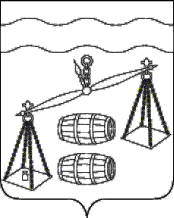 СЕЛЬСКАЯ ДУМА СЕЛЬСКОГО ПОСЕЛЕНИЯ«ДЕРЕВНЯ ВЕРХОВАЯ»Калужская областьРЕШЕНИЕ от 18.10.2022 г.                                                                                                       № 117Рассмотрев итоговый протокол заседания конкурсной комиссии о результатах проведения конкурса на замещение должности главы администрации сельского  поселения «Деревня Верховая» от 18.10.2022, в соответствии со ст. 37 Федерального закона от 06.10.2003 № 131-ФЗ  «Об общих принципах организации местного самоуправления в Российской Федерации», Положением о порядке проведения конкурса на замещение должности главы администрации (исполнительно – распорядительного органа) сельского поселения «Деревня Верховая», утвержденного Решением Сельской Думы СП «Деревня Верховая» от 25.02.2020 № 238 (в ред. от 28.08.2020 № 266), руководствуясь  ст. 36 Устава СП «Деревня Верховая», Сельская Дума СП "Деревня Верховая"  Р Е Ш И Л А: 1.Назначить  Грачева  Сергея  Михайловича на должность главы администрации сельского поселения «Деревня Верховая» с 19  октября  2022 года. Основание: - итоговый протокол конкурсной комиссии от  18 октября 2022 года.- личное заявление Грачева С.М.2. Поручить главе сельского поселения «Деревня Верховая» С.В. Макаровой заключить контракт с Грачевым С.М.,  главой администрации сельского поселения «Деревня Верховая».3. Настоящее решение вступает в силу с момента его подписания и подлежит опубликованию в районной газете «Организатор».Глава сельского поселения«Деревня Верховая»                                                                            С.В. Макарова	